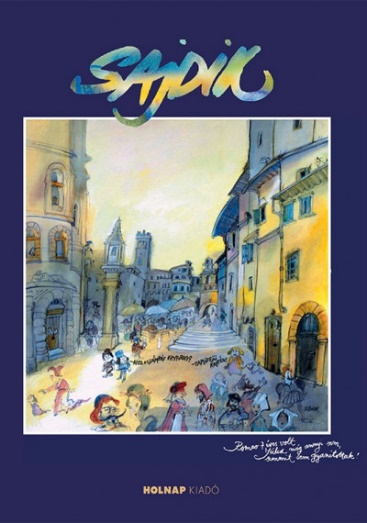        Münz András        Mai beszélgetés Sajdik Ferenccel       Kernács Gabriella: Sajdik Kevéssel korábban érkezem a megbeszéltnél. Látom, épp manőverez, hogy beállhasson kocsijával a budai társasház egyik garázsába. Sikerül, már együtt lépünk be a kapun. Sajdikos mosoly. Hiányzik régóta, hiányzik nagyon. Volt idő – tizenkét év – ludasos éveim –, amikor láthattam rendszeresen. Kollégák voltunk egykoron, s mostanra újra „kollégák” lettünk, közli nem először, én pedig most is veszem a lapot: kényszerű sorsközösségünkre, operált térdeinkre céloz.Már a lépcsőházban a tárgyra térünk. MÜNZ ANDRÁS: Tizenhét éve, 2006-ban látott napvilágot e kötet első kiadása. Kinek a fejében született meg e mostani bővített változat gondolata? – Dr. Milkovich Eszter, a Holnap Kiadó vezetője hívott fel az ötlettel. Több kötetemet, köztük e mostani első kiadását is ők gondozták.– Korábban több, valaha élt híresség élete ihletett már meg. Ha most előre lapozunk, itt is szerepelnek, Dante, Chagall, Edison, mások. Mit gondolsz, mit szólnának, ha meglátnák a velük kapcsolatos rajzaidat?– Remélem, többségük szeretné őket. A politika szereplőinek humor-érzékére már nem vennék mérget. Akadnak persze kivételek. Például Gömbös Gyula, aki a múlt század 30-as éveiben volt miniszterelnök, több ízben felkereste Gáspár Antal karikaturistát, pedig ő nem igazán hízelgő rajzokat készített róla. Egy másik példa: Hofi Géza egyszer felhívta Kádár Jánost, hogy szeretne róla paródiát csinálni. Kádár némi gondolkodás után azt mondta: „Csináljon, legalább népszerűsít”.– Ugyancsak láthatjuk ezúttal, egykori miniatűr szoborkarikatúráid egyikét-másikát. Születnek ilyenek napjainkban is?– Már nem. Jobban ki tudom fejezni magam rajzban. – Tizenhét év… Mit sem változtál ez idő alatt. Jól látom?– Mármint lelkileg? Remélem. – Kossuth-díj, Príma Primissima-díj, budapesti, váci díszpolgárság, kiállí-tások, kötetek sora, a nagysikerű Vivát Petőfi! című legutóbbi… Hogy győzöd energiával? A papám versenylovas volt, zsoké. Nagy bohém, de a szakmáját halál komolyan vette, Valahogy én is így vagyok vele – bohémság nélkül. Rajzolok állandóan, a rajzok utóélete nem rám tartozik, de jó sorom van: szeretetteljes család áll mögöttem, feleségem, két lányom, unokák csalá-dostul, most már dédunokák is. Ilyen harmonikus környezetben könnyű dolgozni, nem is veszem munkának.– Civilek is, szakmabéliek is csupa jót mondanak rólad. – Nocsak.– Nem zavar, hogy mindenhol, mindenki a jóemberségedről beszél? – Azért ez nem sok jót jelent a világra nézve. Hogy ennyire feltűnik, ha valaki kicsit jóindulatú. – Itt, az előző oldalakon a boldog emlékezetű Kernács Gabriellának meséltél a régi ludasos időkről, rólunk, egykori ludasosokról. A vissza-visszatérő álmaidról. Nyugtass meg: nem hagytunk cserben: mostanság is fel-felbukkanunk bennük.– Nagyjából harminc évet töltötten a Ludas Matyi szerkesztőségében. Ott soha nem volt veszekedés, elszabadult indulat. Persze, te is tudod. Úgy látszik, ez tovább él az emberben. Sajnos, már csak az álmaimban.– És gyerekkorod kedves Dunakeszije? Ő is megjelenik rendre? – Nevetni fogsz, az álmaimban mindig ott van Dunakeszi, benne vala-melyik egykori ludasos barátommal, akkor is, ha az illető sosem járt ott.– Az említett interjúban azt is mondtad: a kedvező kritika vajmi keveset ér, mert az ember úgyis megy a maga útján. Az elmúlt tizenhét évben sem tértél le az utadról. Jól látom-gondolom? – A dicséret jólesik, persze, de nem tudod, mit kezdj vele. Ám, ha azt hallom: „Öregem, sosem tudom, a rajzaidon ki a főszereplő.”, nos, ezen már el lehet gondolkodni.Kernács Gabriella: Sajdik Holnap Kiadó, 2023.